Welcome to Oakleaf Campground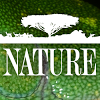 www.oakleafcampground.comSaturday April 27th	9:00 am	Adult Walk Time (18+)				Outside Rec Hall	10:30 am	Craft time: Painting with Nature			Rec Hall	1:00 pm	Stick mazes						Basketball court area	 	2:00 pm	Animal Yoga for kids					Rec Hall	2:30 pm	Horseshoes $3.00 per person. Presign up at store	Horseshoe pits4:30 pm	Teen Social (for ages 12-17)				Rec Hall7:00 pm	LRC, Bring your quarters (3 quarters per game) 	Rec Hall	9:00pm	Manhunt						Basketball court areaSunday April 28th       	9:00 am	Adult Walk Time (18+)				Outside Rec Hall10:30 am	Craft Time: Twirling Twig Mobile			Rec Hall11:30 am	Scavenger Hunt					Rec Hall				Upcoming WeekendsMayMay 3rd-5th: Cinco de DerbyMay 10th-12th:  Everything Chocolate and Wine (Paint and Wine Night)May 17th -19th :  Pajama Party WeekendMay 24th-May 27th :  Memorial Day All American Bash (Hot Dog Bar-Live Band & DJ)JuneMay 31st-June 2nd: Kids CarnivalJune 7th-9th: Oakleaf’s Candy Land/National Chocolate Ice CreamJune 14th-16th: All about fathers (Beer & Cigar time)June 21st-23rd: Family Game ShowNO OUTSIDE WOOD ALLOWED: Oakleaf does not allow outside wood of any kind to be brought in to our park. We will confiscate it. This is to protect the trees within our park from the wood/tree insects that have become prevalent throughout the MA and CT area in recent years. We do sell bundled wood at a discount and have cord wood available if staying longer.WIFI Password 